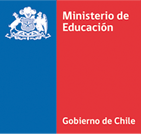 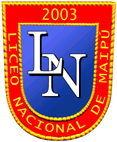 TEMARIO COEF 2 II  SEMESTRE 2023SEPTIMOSINGLÉSJUEVES 30 DE NOVIEMBREContenidos:Comprensión Lectora.       Vocabulario de unidad.       Vocabulario evaluación institucional.        Presente simple.       Verbo to be. *IMPORTANTE:1. Recuerde que esta evaluación está midiendo habilidades de comprensión lectora.2. La evaluación será sólo de alternativas.3.Con respecto a la estructura gramatical; verbo to be y presente simple, ésta solo le servirá como apoyo para la comprensión de textos y su información implícita y explícita, pero no se realizarán preguntas de gramáticaHISTORIA Y CIENCIA  SOCIALESVIERNES 01 DE DICIEMBREContenidos:La Edad Media:Los pueblos germanosEl Imperio Bizantino y el Islam.El Imperio Carolingio.El feudalismo: desarrollo político, económico, social y cultural.El rol de la Iglesia Católica durante la Edad Media.La Baja Edad Media.CIENCIAS NATURALESLUNES 04 DE DICIEMBREContenidos:Elementos QuímicosLeyes de los gasesEstados de la materiaSustancias puras y MezclasMezclas HeterogéneasMezclas HomogéneasMétodos de separación mezclas heterogéneas y homogéneasMATEMATICALUNES 11 DE DICIEMBREContenidos:Números racionales:Operatoria con fracciones y decimales.Resolver potencia con exponente negativoTransformar fracción a decimal y viceversa.Geometría:Calcular ángulos en triángulos y cuadriláteros.Elementos secundarios del triangulo: altura y bisectriz.LENGUA Y LITERATURAJUEVES 14 DE DICIEMBREContenidos:Contenidos del Módulo de Lírica:- Estructura interna del texto poético:Hablante líricoObjeto líricoMotivo líricoTemple de ánimoActitudes líricas (carmínica, apostrófica y enunciativa)- Lenguaje poético: sentido denotativo y connotativo de las palabras.- Figuras literarias: personificación, comparación, metáfora, hipérbole, antítesis y anáfora.Unidad: Género dramáticoContenidos del Módulo de Drama:- El teatro: origen y subgéneros (tragedia, comedia y drama)- Obra dramática y virtualidad teatral- Estructura externa de la obra dramática: acto, cuadro y escena.- Estructura interna de la obra dramática:Presentación del conflicto Conflicto y clímaxDesenlace del conflicto- Lenguaje dramático: DiálogoAcotaciónMonólogoAparteLectura comprensiva de textos líricos y dramáticos – Habilidades (Lectópolis):Recuperar informaciónInterpretarReflexionar y evaluarUNIDAD  TÉCNICA                                                   DIRECCIÓN